会议签到表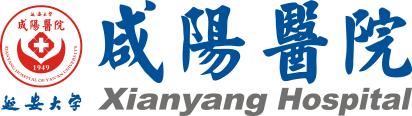 Meeting Attendance Record研究名称Study Title:申办者Sponsor:会议主题Meeting Topic:会议时间Meeting Date:会议地点Meeting Location:参会人员  Participants参会人员  Participants参会人员  Participants参会人员  Participants参会人员  Participants参会人员签名Participants科室/部门/公司Dept./Company职务Title联系电话Tel邮箱E-mail